		         IV Congresso de 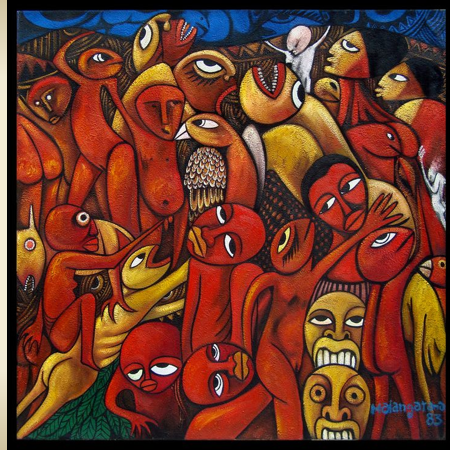       Psicanálise de Língua                        Portuguesa
           Rotas da Escravidão                                     15-17 de Novembro 2018INSCRIÇÃONome: _______________________________________________________________________Endereço: ___________________________________________________________________Localidade: ________________________________ CEP: _________-______País: _________________________________________________________________________Telefone: _______________________ E-mail:____________________________________Profissão: ________________________________Federada:________________________________Enviar inscrição  para febrapsi@febrapsi.org  